№ 2-11008/2011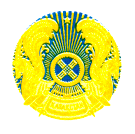 Р Е Ш Е Н И Е (заочное)Именем Республики Казахстан                                                                                      06 декабря 2011 годаУсть-Каменогорский городской суд в составе:председательствующего судьи                                        Евсеевой Е.Э.при секретаре судебного заседания                                Шаяхметовой М.И.,с участием представителя истца по доверенности от 19.10.2011 года Хайрутдиновой Л.Р., рассмотрев в открытом судебном заседании в городе Усть-Каменогорске гражданское дело по иску Мухаметкалиева Асхата Талгатовича к Терешкову Сергею Васильевичу о взыскании долга,У С Т А Н О В И Л:Мухаметкалиев А.Т. обратился в суд с иском к Терешкову С.В. о взыскании долга, мотивируя тем, что согласно расписке от 01 января 2009 года ответчик получил в заем 490 000 тенге, возвратить которые обязался в срок до 01 декабря 2009 года. Поскольку обязательства по возврату долга ответчиком в полном объеме не исполнены, просит взыскать долг, неустойку в размере 67 358 тенге, возврат судебных издержек по уплате государственной пошлины в размере 5 574 тенге. В судебном заседании представитель истца по доверенности Хайрутдинова Л.Р., поддержав заявленные требования, просит иск удовлетворить полностью.Ответчик Терешков С.В., о времени и месте рассмотрения дела извещенный надлежащим образом, в судебное заседание не явился, в связи с чем, суд считает возможным рассмотреть дело в порядке заочного производства. Выслушав доводы стороны истца, исследовав материалы дела, суд пришел к следующему выводу.В соответствии со ст.715 ГК РК по договору займа одна сторона (заимодатель) передает в собственность (хозяйственное ведение, оперативное управление) другой стороне (заемщику) деньги или вещи, определенные родовыми признаками, а заемщик обязуется своевременно возвратить заимодателю такую же сумму денег или равное количество вещей того же рода и качества.Согласно расписке от 01 января 2009 года Терешков С.В. занял у Мухаметкалиева А.Т. денежную сумму в размере 490 000 тенге, возвратить которые обязался в срок до 01 декабря 2009 года. В силу ст.716 ГК РК договор займа признается заключенным в надлежащей письменной форме при наличии расписки заемщика, удостоверяющей передачу ему заимодателем определенной денежной суммы. При таких обстоятельствах суд приходит к выводу о том, что Терешков С.В., получив от Мухаметкалиева А.Т. предмет займа, обязан его возвратить.В соответствии со ст.353 ГК РК за неправомерное пользование чужими деньгами в результате неисполнения денежного обязательства либо просрочки в их уплате подлежит уплате неустойка, размер которой исчисляется исходя из официальной ставки рефинансирования Национального Банка РК. При таких обстоятельствах требование о взыскании неустойки за 669 дней просрочки в размере 67 358 тенге суд также признает обоснованными.Согласно ст.110 ГПК РК судебные расходы истца по уплате государственной пошлины в сумме 1 235 тенге подлежат возврату.  На основании изложенного, руководствуясь ст.ст.217-221 ГПК РК, судР Е Ш И Л:Исковые требования Мухаметкалиева Асхата Талгатовича к Терешкову Сергею Васильевичу о взыскании долга – удовлетворить.Взыскать с Терешкова Сергея Васильевича в пользу Мухаметкалиева Асхата Талгатовича основной долг в размере 490 000 тенге, неустойку в сумме 67 358 тенге, возврат государственной пошлины в размере 5 574 тенге, всего 562 932 (пятьсот шестьдесят две тысячи девятьсот тридцать две) тенге. Ответчик вправе подать в Усть-Каменогорский городской суд заявление об отмене решения в течение пяти дней с момента получения копии решения.Решение может быть обжаловано и опротестовано в Восточно-Казахстанский областной суд через Усть-Каменогорский городской суд по истечении срока на подачу заявления об отмене решения, а в случае, если заявление подано – в течение 15 дней с момента вынесения судом определения об отказе в удовлетворении заявления.Судья:                             подпись                                          Е.Э. ЕвсееваПодлинник решения изготовлен в совещательной комнате лично судьей компьютерным способом на 2 страницах.Копия вернаСудья:                                                                                     Е.Э. Евсеева   Решение не вступило в законную силу.Судья:                                                                                     Е.Э. ЕвсееваВыдано 06 декабря 2011 года.          